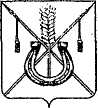 АДМИНИСТРАЦИЯ КОРЕНОВСКОГО ГОРОДСКОГО ПОСЕЛЕНИЯ КОРЕНОВСКОГО РАЙОНАПОСТАНОВЛЕНИЕот 29.05.2015	   		                                     			  № 628г. Кореновск О постановке на учет Журба Л.К. в качестве лица, имеющего трехи более детей, для предоставления земельного участка в арендуВ соответствии с Федеральным Законом Российской Федерации от                     6 октября 2003 года № 131-ФЗ «Об общих принципах организации местного самоуправления в Российской Федерации», Федеральным Законом от                        25 октября 2001 года № 137-ФЗ «О введении в действие Земельного кодекса Российской Федерации», Земельным кодексом Российской Федерации,  Законом Краснодарского края от 5 ноября 2002 года № 532-КЗ «Об основах регулирования земельных отношений в Краснодарском крае», Законом Краснодарского края от 26 декабря 2014 года № 3085-КЗ «О предоставлении гражданам, имеющим трех и более детей, в собственность бесплатно земельных участков, находящихся в государственной или муниципальной собственности», Уставом Кореновского городского поселения Кореновского района, на основании заявления гражданки Журба Людмилы Константиновны, администрация Кореновского городского поселения Кореновского района                                 п о с т а н о в л я е т:1. Поставить на учёт гражданку Журба Людмилу Константиновну в качестве лица, имеющего трех и более детей, для предоставления                    земельного участка в аренду, датой и временем постановки на учет считать                8 мая 2015 года, 11 часов 52 минуты.2. Отделу имущественных и земельных отношений администрации Кореновского городского поселения Кореновского района (Алишина) в течение пяти рабочих дней со дня принятия настоящего постановления, направить его копию Журба Людмиле Константиновне заказным письмом с уведомлением. 3. Контроль за выполнением настоящего постановления возложить                  на заместителя главы Кореновского городского поселения Кореновского района, начальника отдела по гражданской обороне и чрезвычайным   ситуациям Ю.В. Малышко.4. Постановление вступает в силу со дня его подписания.ГлаваКореновского городского поселенияКореновского района                                                                                Е.Н. Пергун